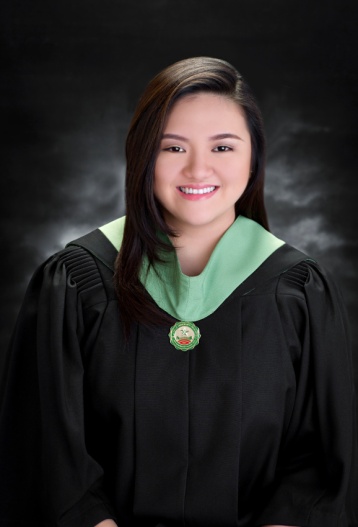 ERIKA WEB APPLICATIONDESIGNER & DEVELOPER, OFFICE ADMINISTRATORI am an experienced Software Engineering Associate and Office Administrator in the corporate world. I specialize in front-end Web Design and Development and Office Administration.I am seeking for a relatively similar employment opportunity wherein I can effectively utilize my skills to their full potential and enhance my knowledge to serve as a prospect for career growth and success.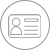 Nationality: FILIPINODate of Birth: MAY 1, 1996Civil Status: SINGLEVisa Status: RESIDENCE VISAVIA PARENT’S SPONSORSHIP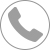 Villa No.54, 8a StreetAl Bada’a RoadDubai U.A.E.efacustodio.381155@2freemail.com 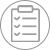 PROGRAMMINGSITECORE, AGILE SCRUMMICROSOFT OFFICEOFFICE ADMINISTRATIONOFFICE COORDINATIONDOCUMENT MANAGEMENTORGANIZATIONTIME MANAGEMENTCOMMUNICATIONTROUBLESHOOTINGTYPING /ENCODINGMULTITASKINGPROBLEM SOLVINGCOGNITIVECOMPREHENSIONINTERPERSONAL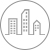 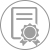 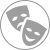 I love to read books and watch documentaries. I also enjoy crafting and doing outdoor activities.